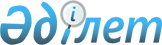 Типовое положение по организации открытых тендеров на оказание услуг пассажирским транспортом на маршрутах
					
			Утративший силу
			
			
		
					Утверждено постановлением Государственного комитета Республики Казахстан по ценовой и антимонопольной политики от 12 августа 1996 г. N 6197. Согласовано Министерством транспорта и коммуникаций Республики Казахстан зарегистрировано в Министерстве юстиции Республики Казахстан 17.09.1996 г. N 202. Утратило силу - приказом Председателя Агентства РК по регулированию естественных монополий и защите конкуренции от 14 июля 2004 г. N 318-ОД

                   Извлечение из приказа Председателя Агентства РК 

               по регулированию естественных монополий и защите конкуренции 

                            от 14 июля 2004 г. N 318-ОД                            "В соответствии с подпунктом 1) пункта 20 Положения об Агентстве Республики Казахстан по регулированию естественных монополий и защите конкуренции, утвержденного постановлением Правительства Республики Казахстан от 7 июля 2004 года N 743, приказываю: 

      1. Признать утратившим силу Типовое положение по организации открытых тендеров на оказание услуг пассажирским транспортом на маршрутах, утвержденное постановлением Государственного комитета Республики Казахстан по ценовой и антимонопольной политики от 12 августа 1996 г. N 6197, зарегистрированным в Министерстве юстиции Республики Казахстан 17.09.1996 г. N 202..... 

 

            И.о. Председателя"                               I. Общие положения 

      1.1. Целью организации открытых тендеров является обеспечение качественного обслуживания пассажиров общественным транспортом, создание условий справедливой конкуренции и регулирования развития рынка транспортных услуг. 

      1.2. Организатором открытых тендеров выступает аппарат акима города (области) или его уполномоченный орган (далее по тексту "Заказчик"), который определяет условия и порядок проведения открытых тендеров. 

      1.3. Тендерный процесс, начиная с его объявления и кончая выбором победителя (лей) не должен занимать более, чем 60 дней. 

      1.4. Победители открытых тендеров получают право подписания с Заказчиком или уполномоченным органом контрактов на оказание услуг пассажирского транспорта. 

      1.5. На тендер могут выставляться как отдельные маршруты, так и пакеты маршрутов. 

      При формировании пакетов маршрутов рекомендуется наряду с рентабельными маршрутами, включать убыточные маршруты. 

                  II. Организация открытых тендеров 

      2.1. Заказчик через средства массовой информации (газеты, радио, телевидение и др.) не менее, чем за 30 дней до проведения тендера объявляет основные условия, порядок и сроки его проведения. Образец типового объявления представлен в Приложении 1. 

      2.2. В тендере может принять участие любое юридическое или физическое лицо независимо от формы собственности, имеющее лицензию на право перевозок пассажиров. 

      Запрещается участие в тендере хозяйствующим субъектам, входящим в одно организационно-управленческое или финансовое образование. 

      2.3. Желающие участвовать в тендере, должны подать Заказчику письменную заявку на пакет тендерных документов, оплатить их стоимость в размере _____________ тенге и в течение установленного срока изучить, заполнить, заверить форму тендерных предложений и представить ее Заказчику. 

      Комплект тендерных документов включает в себя: 

      а) основные характеристики маршрутов, выставляемых на тендер; 

      б) типовое положение по организации открытых тендеров на оказание услуг пассажирским транспортом на маршрутах; 

      в) образец типового объявления для открытого тендера; 

      г) образец типовой формы тендерных предложений; 

      д) образец типовой формы информации об участнике; 

      е) образец формы оценки тендерных предложений; 

      ж) типовой контракт на оказание услуг пассажирским транспортом на маршруте (тах); 

      з) один большой и два малых конверта для подачи тендерных предложений Заказчику. 

      При подготовке к тендеру участнику рекомендуется особое внимание обратить на условия контракта. 

      2.4. Участник представляет Заказчику форму с тендерными предложениями и информацию об участнике в количестве равном числу членов комиссии. 

      Форма тендерных предложений и информация об участнике размещаются раздельно в два конверта, запечатываются и помещаются в один большой конверт, который также запечатывается. Тендерные предложения не должны содержать в себе данных об участнике. Все три конверта должны быть без каких-либо опознавательных знаков пометок и данных об участнике. 

      2.5. Предложения, поступившие позже установленного срока к участию в тендере не допускаются. Организатор тендера обязан принимать все без исключения тендерные предложения, поданные в срок. 

      2.6. После регистрации организатором тендерных предложений участника, вносить в них дополнения и какие-либо изменения запрещено. 

      2.7. Представленные на тендер участником предложения и зарегистрированные организатором, имеют юридическую силу в течение 60 дней. 

      2.8. Вскрытие конвертов, рассмотрение, оценка тендерных предложений, определение победителей осуществляется открыто тендерной комиссией, создаваемой решением акима города (области), или его уполномоченным органом. В состав комиссии в обязательном порядке включаются представители: 

      - аппарата акима города (области); 

      - комитета по ценовой и антимонопольной политике; 

      - областных филиалов транспортной инспекции; 

      - налоговой инспекции; 

      - УГАИ, ГУВД, ОУВД. 

      В состав комиссии рекомендуется также включать экспертов в области организации пассажирских перевозок. 

      Количество членов тендерной комиссии должно быть не четным и не менее 5 человек.                         III. Содержание тендерных предложений       3.1. Рекомендуемые образцы формы тендерных предложений и информации об участнике приведены в Приложении 2. 

      3.2. Тендерные предложения могут включать в себя следующий набор критериев, по которым тендерная комиссия производит последующую оценку: 

      а) марка, завод изготовитель, год выпуска, вместимость (по сидениям и полная), пробег транспортных единиц которые предлагает использовать участник для обслуживания маршрутов, выставляемых на тендер; 

      б) наличие производственно-технической базы для хранения, технического обслуживания и ремонта подвижного состава, и юридический адрес производственно-технической базы; 

      в) наличие помещений для административно-управленческого персонала и его юридический адрес; 

      г) система мер (используемая или предлагаемая) по замене подвижных единиц, сошедших с линии и затраты времени на их замену; 

      д) система организации и осуществления мойки, уборки внутри салонов и снаружи; 

      ж) наличие административно-управленческого, водительского персонала, уровень их квалификации и опыт работы в системе пассажирского транспорта; 

      з) виды услуг пассажирским транспортом и их основные характеристики, которые оказывала транспортная компания за последние два года; 

      и) наличие страхового контракта на перевозку пассажиров; 

      к) оборот транспортной компании участника за последний финансовый год; 

      л) предлагаемая участником структура и уровень тарифов за проезд на маршрутах, выставленных на тендер; 

      м) наличие плана мероприятий по обеспечению обновления подвижного состава. 

      По своему усмотрению организатор тендера может изменить данный перечень критериев оценки. 

      3.3. Участник должен представить полную и исчерпывающую информацию по всем пунктам тендерных предложений.                       IV. Оценка тендерных предложений 

                          и определение победителя       4.1. Оценка тендерных предложений участников и определение победителя осуществляется тендерной комиссией. 

      4.2. Большие конверты, в которых запечатаны конверт с тендерными предложениями и конверт с информацией об участнике, должны находиться в непрозрачной коробке. 

      4.3. Председатель комиссии вынимает любой из находящихся в коробке большой конверт и проставляет в правом верхнем углу конверта крупным шрифтом первый порядковый номер. 

      4.4. Затем председатель распечатывает большой конверт и на конверте с тендерными предложениями и конверте с информацией об участнике также проставляет первый порядковый номер. 

      4.5. Далее председатель распечатывает конверт с тендерными предложениями, проставляет на каждой копии предложений первый порядковый номер и раздает каждому члену комиссии. 

      Конверт с информацией об участнике остается в большом конверте не распечатанным. 

      4.6. Экземпляры тендерных предложений рассматриваются членами комиссии. Они индивидуально проставляют оценки по каждому из пунктов тендерных предложений. (Пример оценки приведен в Приложении 3). 

      4.7. После рассмотрения и оценки тендерных предложений, они сдаются секретарю комиссии, который обязан вложить их в большой конверт под N 1. 

      4.8. Аналогичная процедура рассмотрения конвертов с тендерными предложениями должна проводится для всех остальных участников тендера. 

      4.9. После рассмотрения и оценок всех конвертов с тендерными предложениями, каждый член комиссии заверяет форму (Приложение N 3) с результатами оценки и передает ее председателю (секретарю). 

      4.10. Затем, члены тендерной комиссии на основании заверенных форм суммируют итоговые баллы участника с одинаковым порядковым номером и определяют по каждому участнику общий суммарный балл, который регистрируется в протоколе секретарем комиссии. 

      4.11. По результатам общих суммарных баллов, секретарь комиссии оглашает порядковый номер участника, набравшего максимальный общий суммарный балл. 

      4.12. В случае, если два и более участников набрали одинаковый максимальный суммарный балл, членам комиссии вновь раздают их тендерные предложения и победитель тендера определяется закрытым голосованием. 

      4.13. Председатель комиссии в соответствии с оглашенным порядковым номером победителя тендера, берет большой конверт с номером, соответствующим номеру победителя, достает конверт с информацией об участнике, вскрывает его и раздает копии членам комиссии для ознакомления. 

      4.14. После ознакомления членов комиссии с информацией об участнике, председатель оглашает данные победителя, выигравшего открытый тендер и получившего право на заключение контракта. 

      4.15. Результаты заседания комиссии по определению победителя тендера оформляется протоколом, который подписывается членами комиссии и утверждается председателем. 

      4.16. На основании протокола тендерной комиссии аппарат акима города (области) или его уполномоченный орган, заключает с победителем тендера контракт на обслуживание маршрута или пакета маршрутов, которые выставлялись на тендер (типовая форма контракта приведена в Приложении N 4). Победителю тендера, заключившему контракт, выдается свидетельство, подтверждающее право работы на маршруте (тах). 

      4.17. Участник тендера имеет право получить письменно результаты рассмотрения и оценки представленных им предложений на тендер.                                                       Приложение 1                 Образец типового объявления

                    открытого тендера       1. Аппарат акима города (области) объявляет с "___"______1996 года проведение отрытого тендера для заключения контракта (ов) на оказание услуг пассажирским транспортом на маршруте (тах), основные характеристики которых можно получить в аппарате акима. 

      2. В тендере может принять участие любое юридическое или физическое лицо, имеющее лицензию на организацию перевозок пассажиров и представившие оформленную форму с тендерными предложениями в аппарат акима города (области) до _______ часов "___"__________ 1996 года. 

      3. Контракт на оказание услуг пассажирским транспортом на маршрутах заключается с победителем тендера на период не менее 5 лет. 

      4. Пакет тендерных документов, основные характеристики маршрута (тов) и необходимые справки по условиям и порядку проведения тендера можно получить в аппарате акима города (области) по адресу ______________________________________________.       Телефон для справок.                                                           Приложение 2                 Образец типовой формы тендерных

                             предложений       1. Предлагаемый подвижной состав, как купленный, так и арендуемый для работы на маршрутам (те) 

___________________________________________________________________ 

NN!Марка транс- !Завод-из-!    Вместимость    !Год вы-!Пробег, 

пп!портного сре-!готовит. !по сидениям!полная !пуска  !тыс.км 

  !дства        !шасси    !           !       !       ! 

____________________________________________________________________ 

1. 

2. 

3. 

4. 

____________________________________________________________________       2. Наличие производственно-технической базы для хранения, технического обслуживания, ремонта подвижного состава и юридический адрес расположения ____________________________________________________________________ ____________________________________________________________________       3. Какие помещения предлагаются для административного офиса и юридический адрес месторасположения __________________________________________________ ____________________________________________________________________       4. Если нет производственно-технической базы и административных помещений, какие варианты предлагаются для размещения подвижного состава, его технического обслуживания и ремонта, а также для обеспечения деятельности аппарата управления Подрядчика ____________________________________________________________________ ____________________________________________________________________ ____________________________________________________________________       5. Опишите предлагаемые меры по замене подвижных единиц в случае их схода с маршрута. Укажите, сколько времени потребуется для замены подвижной единицы, сошедшей с линии 

_____________________________________________________________________ _____________________________________________________________________ _____________________________________________________________________      6. Каким образом будет организована и осуществлена мойка, уборка подвижного состава:      а) Внутри салона ______________________________________________ 

_____________________________________________________________________      б) Снаружи ____________________________________________________ 

_____________________________________________________________________      7. Кадры 

     7.1. Административно-управленческий персонал _____________________________________________________________________ NN!Ф.И.0.      !Год   !Образова-!      Стаж работы       !Занимаемая 

пп!руководителя!рожде-! ние     !------------------------!должность 

  !структурных !ния   !         ! общий  !на городских   ! 

  !подразделе- !      !         !        !перевозках     ! 

  !ний         !      !         !        !               ! 

_____________________________________________________________________ 1. 

2. 

3. 

_____________________________________________________________________      7.2. Водительский персонал 

_____________________________________________________________________ 

NN!  Ф.И.0. !Год   !      Стаж работы водителей      ! Дата прохож- 

пп!         !рожде-!                                 !дения послед- 

  !         !ния   !   общий  ! на городских         !него медосмотра 

  !         !      !          ! перевозках           ! 

_____________________________________________________________________ 

1. 

2. 

3. 

_____________________________________________________________________       8. Опыт работы в системе транспортного пассажирского обслуживания       8.1) Опишите транспортные услуги, которые оказывала Ваша компания за последние два года (обслуживание городских маршрутов, пригородные, междугородные и другие перевозки)___________________________________________________________ _____________________________________________________________________ _____________________________________________________________________ 

Вид  !Дата начала   !Дата окончания!Количество под-!Объем перевозок 

услуг!оказания услуг!    услуг     !вижного состава! 

_____________________________________________________________________ _____________________________________________________________________       9. Наличие страхового контракта на перевозку пассажиров гражданской ответственности (если страховой контракт имеется, приложите его копию) ______________________________________________________________________ _____________________________________________________________________       10. Оборот Вашей компании за последний финансовый год __________ _____________________________________________________________________       11. Предлагаемая участником структура и уровень тарифов за проезд на маршрутах, выставленных на тендер ______________________________________________ _____________________________________________________________________ _____________________________________________________________________ _____________________________________________________________________      12. Опишите предлагаемый план мероприятий по обеспечению обновления парка подвижного состава _____________________________________________________________ _____________________________________________________________________      13. Дополнительные тендерные предложения, предлагаемые участником тендера _____________________________________________________________________ _____________________________________________________________________ _____________________________________________________________________ Дата заполнения _________ число _______ месяц 19 _____________ года Кем _________________________________________________________________ 

_____________________________________________________________________                               (должность)                                              Продолжение приложения 2                       Информация об участнике      1. Наименование транспортной компании (перевозчика) и ее юридический адрес ____________________________________________________________________ ____________________________________________________________________      2. Уполномоченное лицо, представляющее транспортную компанию (Перевозчика) Ф.И.0., должность, адрес __________________________________________________ ____________________________________________________________________      3. Дата образования транспортной компании (Перевозчика) _______ ____________________________________________________________________      4. Свидетельство о регистрации транспортной компании (Перевозчика) и расчетный счет, и адрес расположения банка, обслуживающего компанию ____________________________________________________________________ ____________________________________________________________________                                               Приложение 3         Образец формы оценки тендерных предложений_____________________________________________________________________ Поряд- !  Оценка в баллах позиций тендерных предложений участников 

ковый  !------------------------------------------------------------- 

номер  !Под-!Про-!Поме-!Сис- !Мойка!Виды  !   Наличие и уровень 

уча-   !виж-!из- !щение!тема !и    !услуг !  квалификации кадров 

стника !ной !вод-!для  !заме-!убор-!пас-  !-------------------------- 

       !сос-!ст- !АУП  !ны   !ка - !сажир-!     АУП   ! Водители 

       !тав !вен-!     !соше-!под- !ского !           ! 

       !    !ная !     !дших !виж- !тран- !           ! 

       !    !база!     !с ли-!ных  !спор- !           ! 

       !    !    !     !нии  !еди- !та за !           ! 

       !    !    !     !тран-!ниц  !2 по- !           ! 

       !    !    !     !спор-!     !след- !           ! 

       !    !    !     !тных !     !них   !           ! 

       !    !    !     !еди- !     !года  !           ! 

       !    !    !     !ниц  !     !      !           ! 

_____________________________________________________________________   1    ! 2  ! 3  !  4  !  5  !  6  !  7   !     8     !      9 

_____________________________________________________________________   1    ! 4  ! 3  !  5  !  3  !  5  !  3   !     4     !      5        !    !    !     !     !     !      !           !   2    ! 5  ! 4  !  5  !  5  !  5  !  4   !     3     !      4        !    !    !     !     !     !      !           !   3    ! 3  ! 4  !  5  !  5  !  4  !  4   !     4     !      5        !    !    !     !     !     !      !           !   4    ! 5  ! 3  !  4  !  5  !  4  !  4   !     3     !      4        !    !    !     !     !     !      !           !   5    ! 4  ! 2  !  3  !  4  !  4  !  4   !     3     !      3        !    !    !     !     !     !      !           !   6    ! 3  ! 4  !  5  !  3  !  5  !  4   !     4     !      5        !    !    !     !     !     !      !           !   7    ! 4  ! 5  !  4  !  4  !  4  !  5   !     4     !      3        !    !    !     !     !     !      !           !   8    ! 5  ! 5  !  4  !  5  !  3  !  5   !     5     !      3 _____________________________________________________________________                                 продолжение таблицы _____________________________________________________________________ 

Наличие   !Оборот !Структура!План       !Дополнительные! Итого 

страхового!за пос-!и уровень!мероприятий!предложения   ! 

контракта !ледний !тарифов  !по обновле-!              ! 

          !финан- !         !нию подвиж-!              ! 

          !совый  !         !ного соста-!              ! 

          !год    !         !ва         !              ! 

          !       !         !           !              ! 

_____________________________________________________________________ 

   10     !  11   !   12    !    13     !      14      !     15 

_____________________________________________________________________    4      !  5    !   5     !    3      !      5       !     54 

          !       !         !           !              ! 

   4      !  5    !   4     !    4      !      4       !     56        

          !       !         !           !              ! 

   4      !  5    !   5     !    4      !      3       !     55 

          !       !         !           !              ! 

   3      !  4    !   4     !    3      !      5       !     41 

          !       !         !           !              ! 

   5      !  5    !   3     !    4      !      5       !     49 

          !       !         !           !              ! 

   3      !  4    !   5     !    4      !      3       !     53 

          !       !         !           !              ! 

   5      !  5    !   3     !    4      !      3       !     52 

          !       !         !           !              ! 

   5      !  4    !   5     !    4      !      5       !     68 

_____________________________________________________________________       Примечание: Согласно оценки членом комиссии максимальное количество баллов 68 набрала транспортная компания под номером 8.                                                            Приложение 4                       Типовой контракт

              на оказание услуг пассажирским транспортом на 

                             маршрутах      Служба управления пассажирским транспортом общего пользования при аппарате Акима города (области), именуемая в дальнейшем "Заказчик", в лице ________________________________, действующего на основании ________________________________________ с одной стороны и Транспортная Компания (Перевозчик) ______________________, именуемые в дальнейшем "Подрядчик", в лице _____________________, действующего на основании __________________________________с другой стороны, 

      заключили настоящий контракт о нижеследующем:                                    Статья I. 

                              Предмет контракта      1.1. Организация и осуществление транспортных услуг на маршрутах, выставленных на открытый тендер "Заказчиком".                              Статья II. 

                                Обязанности сторон       2.1. "Подрядчик" обязуется : 

      2.1.1. Организовать и выполнять в течение всего срока действия настоящего контракта регулярные перевозки пассажиров на маршрутах, переданных для транспортного обслуживания, согласно результатам открытого тендера. 

      2.1.2. Осуществлять перевозки пассажиров на закрепленных маршрутах с режимом их работы, представленных "Подрядчиком" в тендерных предложениях и утвержденных "Заказчиком" с соблюдением "Правил перевозки пассажиров и багажа автомобильным транспортом". (Утвержденные схемы маршрутов и режимы работы должны прилагаться). 

      2.1.3. При выполнении перевозок использовать технически исправные транспортные средства, вместимостью и нормами загрузки, отвечающими требованиям безопасности перевозок, медико-санитарным, экологическим и противопожарным условиям. 

      2.1.4. Устанавливать величину тарифа в порядке и на условиях, определенных тендером. 

      2.1.5. В течение семи дней до начала перевозок и любых предстоящих изменениях тарифа и условий перевозок через средства массовой информации и путем объявления в автобусах и на остановочных пунктах извещать население о величине и порядке оплаты проезда. 

      2.1.6. Обеспечить организацию технического обслуживания, ежедневных уборочно-моечных работ снаружи и внутри салона, предрейсового технического контроля подвижного состава и медицинского освидетельствования водителей согласно требованиям стандартов. 

      2.1.7. В процессе организации и осуществлении перевозок не производить изменения схем маршрутов, режима работы, расписания движения, тарифов на перевозку, запланированного количества подвижных единиц и другие действия, не предусмотренные контрактом без согласования с "Заказчиком". 

      2.1.8. Использовать на перевозках пассажиров подвижной состав и имеющий положительное заключение ГАИ, оборудованный и экипированный комплектом средств, устройств, схем, таблиц и указателями маршрутов в соответствии с установленными требованиями эксплуатации на маршрутах. 

      2.1.9. В салоне каждой подвижной единицы на видном месте обеспечить информацию о номерах телефонов: автоинспекции и диспетчерской транспортной компании, обслуживающей маршрут. 

      2.1.10. Своевременно, согласно действующим требованиям, обеспечивать прохождение технического осмотра подвижного состава и медицинского осмотра водителей. 

      2.1.11. Подчиняться требованиям компетентных государственных органов, на которые "Заказчиком" возложены функции организации и осуществления контроля за работой "Перевозчика" на маршрутах. 

      2.2. "Заказчик" обязуется: 

      2.2.1. Своевременно информировать "Подрядчика" об изменениях условий перевозок, маршрутов движения и др. 

      2.2.2. Обеспечить надлежащее состояние улично-дорожной сети, линейных сооружений, разворотных площадок и создание благоприятного режима движения. 

      2.2.3. Возмещать "Подрядчику" ущерб, причиненный в результате действий или бездействия со стороны "Заказчика". 

      2.2.4. Оказывать помощь "Подрядчику" в обновлении парка подвижного состава (льготные кредиты, лизинг и т.д.). 

                             Статья III. 

                             Права сторон 

      3.1. "Подрядчик" имеет право: 

      3.1.1. Предоставлять права "Подрядчику" в подготовке предложений по изменению размера оплаты за проезд пассажиров и провоз багажа, режимов работы маршрута (ов) и другим мерам, направленным на совершенствование транспортного обслуживания пассажиров на маршруте. 

      3.1.2. Отказаться или прекратить в установленном порядке выполнять перевозки пассажиров на тех маршрутах или участках маршрутов, где улично-дорожная сеть не отвечает требованиям и условиям безопасности движения и перевозок пассажиров. 

      3.1.3. Вносить предложения Заказчику по открытию (закрытию), изменению трассы маршрутов, пересмотру расписания, режимов движения, тарифов на перевозку и т.д. 

      3.2. "Заказчик" имеет право: 

      3.2.1. Контролировать работу "Подрядчика" и по результатам контроля в установленном порядке применять штрафные санкции, полностью или частично приостанавливать или аннулировать контракт. 

      3.2.2. Требовать от "Подрядчика" своевременного представления отчетов о выполнении принятых обязательств по контракту. 

      3.2.3. В случае самороспуска транспортной компании "Подрядчика", ее ликвидации, а также при передаче "Подрядчиком" права работы по данному контракту третьей стороне без согласования с "Заказчиком", аннулировать в установленном порядке настоящий контракт без возмещения понесенных убытков "Подрядчику".                                Статья IV. 

                         Ответственность сторон       4.1. "Подрядчик" несет ответственность: 

      4.1.1. За невыполнение или ненадлежащее исполнение условий настоящего контракта в размере __________ тенге за каждый случай нарушения, выявленный Заказчиком. 

      4.1.2. За неоднократные нарушения условий контракта (изменение схем движения, расписания, режима работы, поступления от пассажиров обоснованной жалобы, претензии и т.д.) вплоть до расторжения настоящего контракта в одностороннем порядке "Заказчиком". 

      4.2. "Заказчик" несет ответственность: 

      4.2.1. За непринятие своевременных мер по устранению причин прекращения или ограничения перевозок на маршрутах, из-за состояния улично-дорожной сети, перекрытия улиц без предварительного согласования с "Подрядчиком" в размере нанесенного ущерба. 

                              Статья V. 

                            Прочие условия 

      5.1. Условия контракта могут быть пересмотрены по предложению любой из сторон, если объективно изменяются обстоятельства и условия деятельности. Решение о предлагаемых изменениях принимаются любой из сторон в течение четырнадцати дней с момента получения письменного заявления. 

      5.2. Контракт может быть пролонгирован или расторгнут по предложению одной из сторон, или обоюдному согласию в предусмотренном законом порядке. 

      5.3. "Подрядчик" может заключить субконтракт, частично или полностью обеспечивающий выполнение его обязательств по настоящему контракту, только с письменного согласия "Заказчика". В подобных случаях "Подрядчик" несет полную ответственность перед "Заказчиком" за выполнение условий настоящего контракта.                              Статья VI       Срок действия      Контракт действует в течение ___________________ лет      Начало "_____"_________________199____ г.      Окончание "____"_______________199____ г.                      Юридические адреса сторон:      Заказчик:                                 "Подрядчик" 
					© 2012. РГП на ПХВ «Институт законодательства и правовой информации Республики Казахстан» Министерства юстиции Республики Казахстан
				